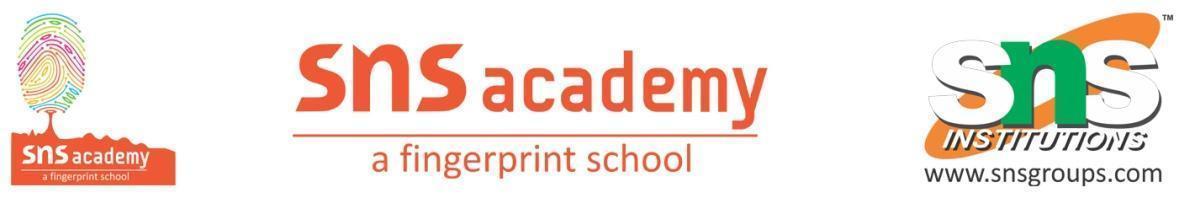 Fill in the blanks.1. The successor of the smallest whole number is ________2. The successor of the largest two digit number is _______3. The predecessor of the smallest natural number is _______4. The predecessor of the smallest three-digit number is _______5.367 + _______  = 493 +3676. 999 + 0 = ________7. 21111 +  ________ = 211118. 49+ (135+27) = (49 + 135) +_______9. 879 - _______ =87910. 42985 -________= 1987511.87389 × 0 =________12. 3976 × 1 =_________13.472 × 98 = 98 ×_______14. (34 x 46) x 92 = ____ × (46 × 92)15.5 (_______+ 7) = 5 x 9 + 5×716.11 × 8 + 8 × 8 = (11 + 8) × ______17.9×5+ 9× ____= 9(5 + 4)18. 27 x 18 = 27 x 20 - 27 x_____19. 205 × 59 = 59 x 200 + 59 ×_______20. 2431 × 99 = 2431 x_______ - 243121. 0 ÷ 175 =_____22. 795 ÷ 795 =_______23. _____÷ 999 = 024. (5624 ÷ 5624) + (3289 ÷ 3289)=_______25. When the product of two whole numbers is 0, then one of them is equal to_______26. If a is a whole number such that a + a = a, then the value of a is ________27. If a ÷ 9 gives quotient 6 and remainder 7, then a= _______28. If a x a = a, then the possible values of a are ______ and _______29. For whole numbers,__________is the additive identity.30. Multiplicative identity for the whole numbers is__________.31. Whole numbers are closed under ________and  _________.32. If a and b are two whole numbers, then which of the following may not always be a wholenumber?a. a + b              b. a × b              c. a - b               d. a + 2b33. The value of 2970 x 84 +2970 × 16 isa. 29700       b. 2970000         c. 29700              d. 297000B. Find solutions to these short-answer type questions:1. A piece of wire 5 m 25 cm long broke into two pieces. If one piece is 2 m 85 cm long,find the length of the other piece.2. In a factory 96 workers work on a monthly salary of 7895. Find the total salary paid bythe factory manager per month to the workers.3. Vijay and his father covered 268 km in one day while they were on a tour. After 8 daysthey decided to travel for another 2 days. Find the total distance covered by them duringthe whole journey.9. Write the next two steps of the pattern given below:9 x 9 + 7 = 8898 x 9 + 6 888987 x 9 + 5 = 8888     ……         ……D. Find solutions to these long-answer type questions.1. On a particular day, the number of people who came to see the circus was 1500. Eachticket was sold for 50 and the total collection from the sale of tickets was * 73500. Acertain number of people were invitees and they did not have to buy the tickets. Find thenumber of invitees.2. Find the product of the largest 3-digit number and the largest 2-digit number using suitableproperty.3. Using a simple method, find the value of 9 + 99 +999 +99994. On dividing 73855 by 27, the remainder is 10. Find the quotient.